HISTÓRIAATIVIDADE ON LINEPROJETO DIAMANTE CINTILANTESURGIMENTO DAS FERRAMENTASPARA ESSA ATIVIDADE VOCÊ PRECISARÁ DA PESQUISA FEITA SOBRE AS FERRAMENTAS QUE TEM NA SUA CASA. ESSA ATIVIDADE FOI DE CIÊNCIAS 27-08-2020.FAREMOS UMA TOMADA DE CONSCIÊNCIA.DE QUE MATERIAL É FEITO AS FERRAMENTAS ENCONTRADAS?	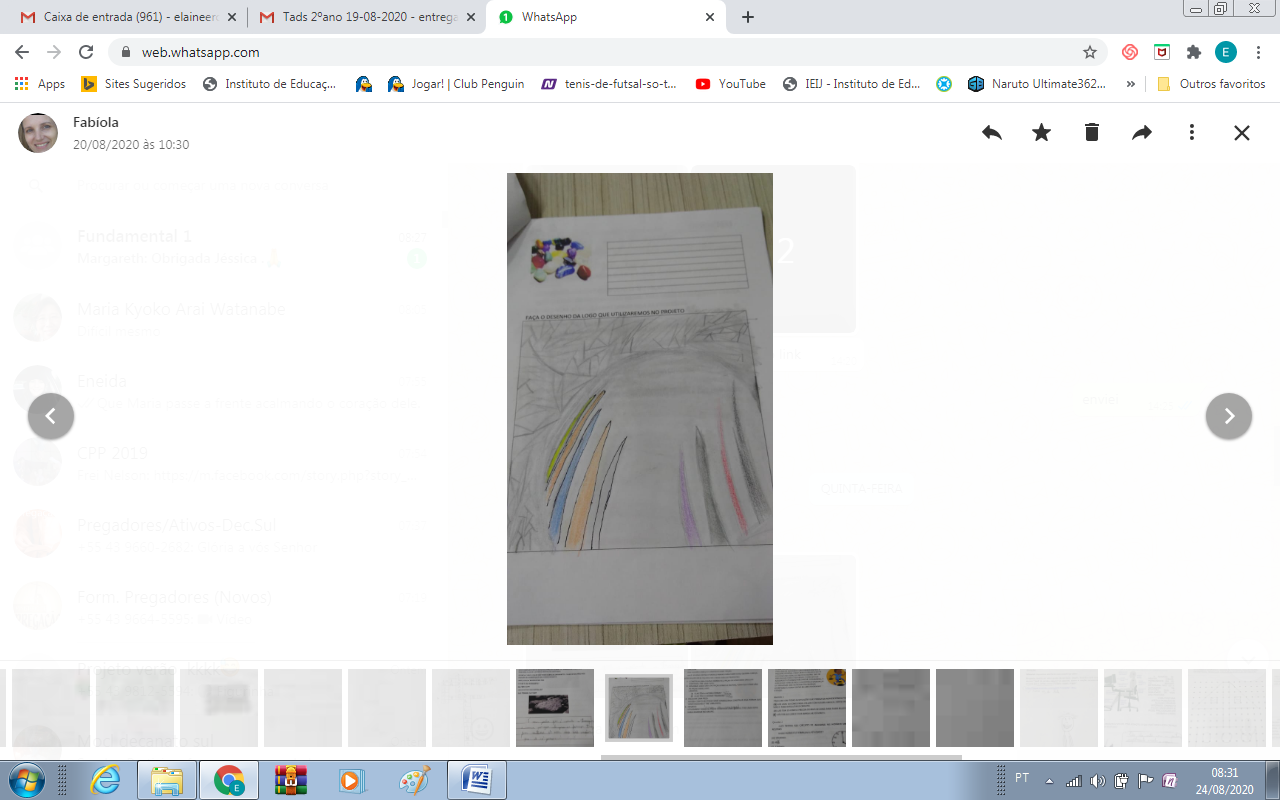 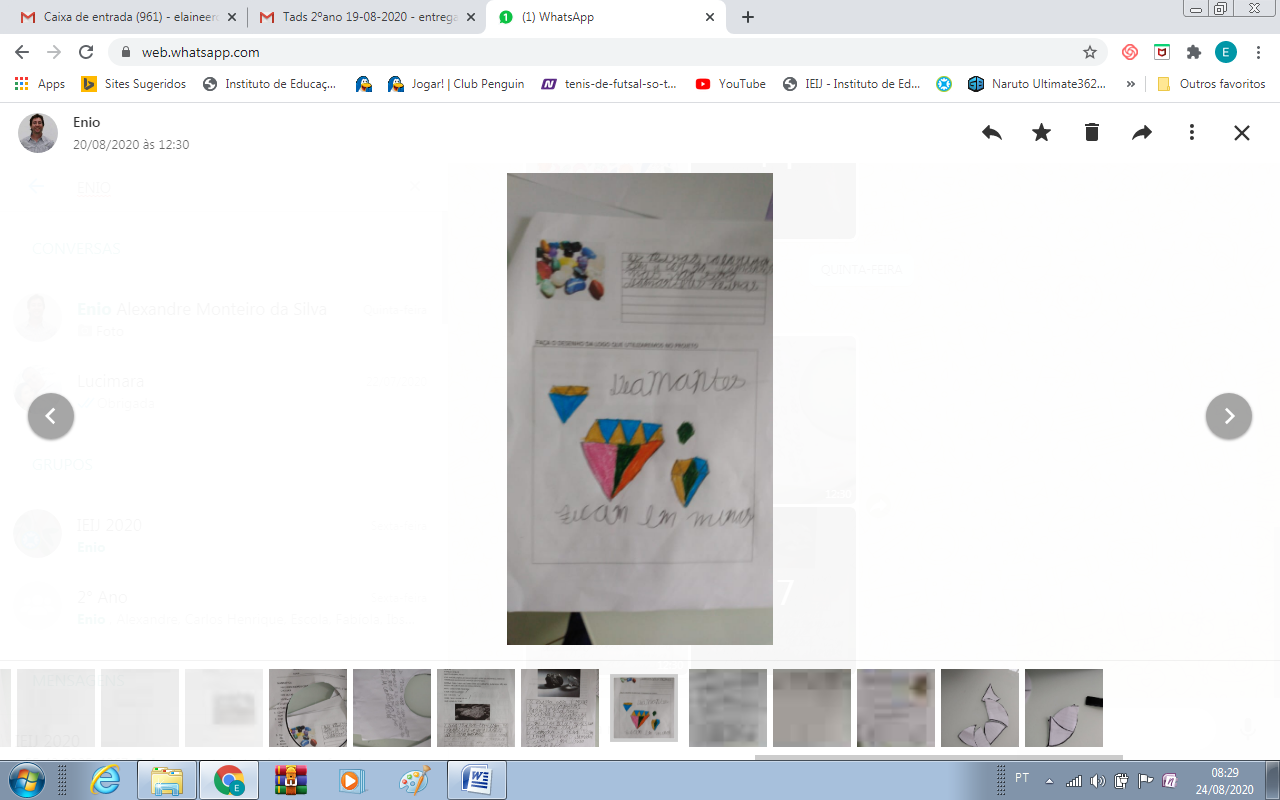 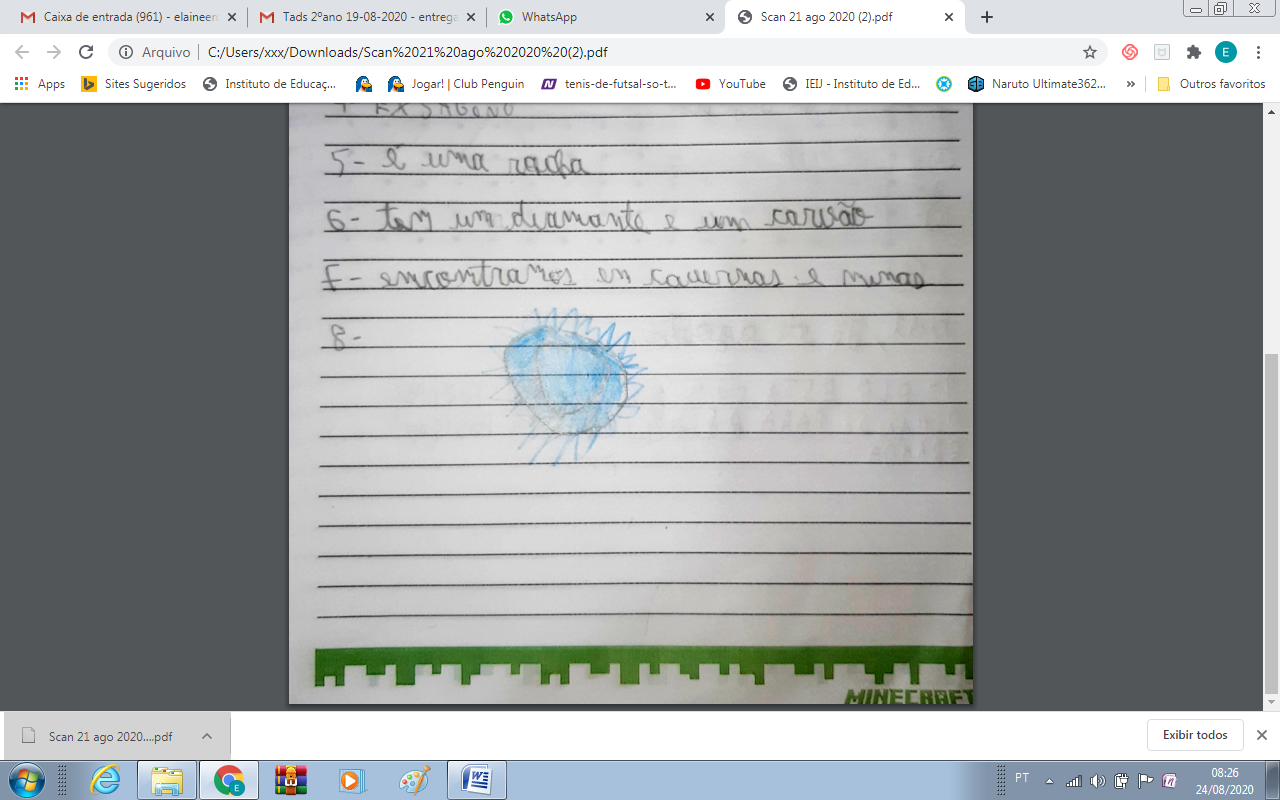 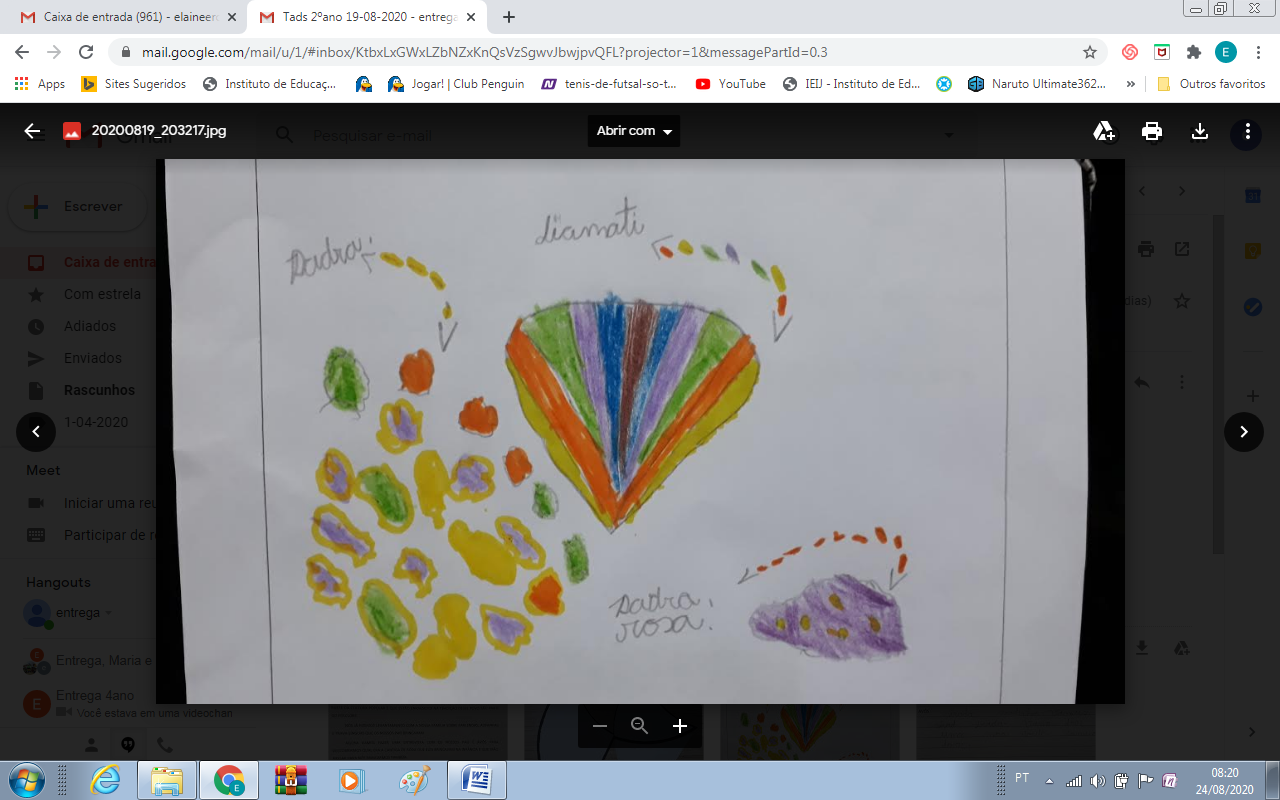 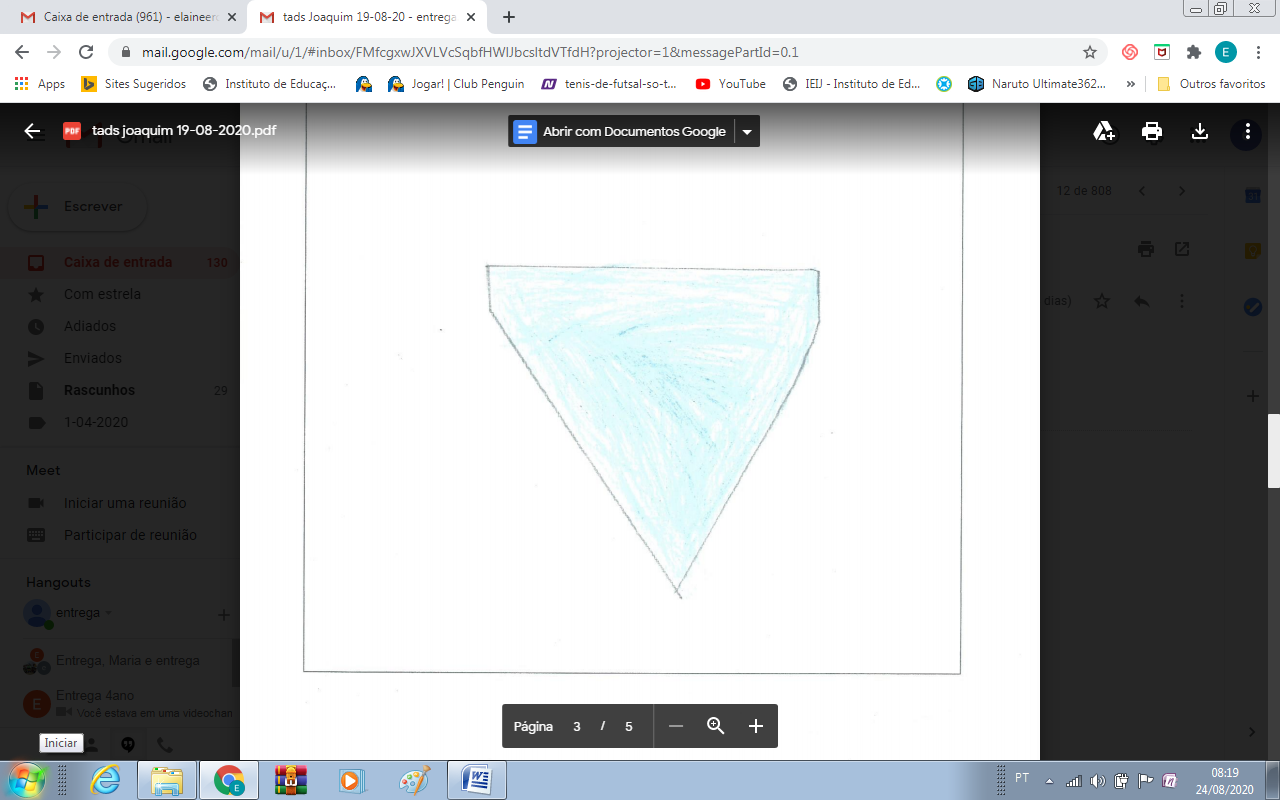 POR QUE NÃO FOI ENCONTRADA NENHUMA FERRAMENTA FEITA DE PEDRA?